2050水利工程施工-0001 试卷总分：100     答题时间：60分钟客观题 判断题（共15题，共30分）      1. 大坝基岩开挖，保护层最后一层风钻孔的孔底高程，不论岩石是坚硬还是软弱，均可达建基面。（ ）
T  √
F  ×
参考答案：F；考生答案：F；试题分数：2；考生得分：2      2. 掏槽孔的主要作用是增加爆破的临空面。（ ）
T  √
F  ×
参考答案：T；考生答案：T；试题分数：2；考生得分：2      3. 导流时段通常是指围堰挡水而保证基坑干地施工的时段，所以也称挡水时段或施工时段。（ ）
T  √
F  ×
参考答案：T；考生答案：T；试题分数：2；考生得分：2      4. 构件吊装一般要经过绑扎、起吊、就位、校正和最后固定等施工工序。（ ）
T  √
F  ×
参考答案：T；考生答案：T；试题分数：2；考生得分：2      5. 底孔和缺口导流只能用于分段围堰法的后期导流。（ ）
T  √
F  ×
参考答案：F；考生答案：F；试题分数：2；考生得分：2      6. 隧洞开挖方式的选择，主要取决于工程地质和水文地质条件，断面尺寸及所采用的机械设备和施工水平等。（ ）
T  √
F  ×
参考答案：T；考生答案：T；试题分数：2；考生得分：2      7. 锚束是预应力锚索承受张拉力，提供正向压力，对岩体起加固作用的主体。( )
T  √
F  ×
参考答案：T；考生答案：T；试题分数：2；考生得分：2      8. 水工隧洞监测的主要目的在于了解围岩稳定性以及支护作用。通过量测围岩变形，掌握围岩变形动态，对围岩稳定作出判断，验证施工程序，选择合理的支护时机和检验支护的实际效果，以指导设计与施工。（ ）
T  √
F  ×
参考答案：T；考生答案：T；试题分数：2；考生得分：2      9. 自下而上分段灌浆适用于地质条件不良、岩层破碎、竖向裂隙发育的情况。（ )
T  √
F  ×
参考答案：F；考生答案：F；试题分数：2；考生得分：2      10. 灌浆的钻孔质量要求孔深、孔向孔位符合设计要求，孔径上下均一，孔壁平顺，钻进过程中产生的岩粉细屑较少。( )
T  √
F  ×
参考答案：T；考生答案：T；试题分数：2；考生得分：2      11. 隧洞的开挖方式只能采用钻孔爆破法。（ ）
T  √
F  ×
参考答案：F；考生答案：F；试题分数：2；考生得分：2      12. 对重力坝，要求开挖以后的基岩面比较平整，高差不宜太大、无棱角、无反坡，并尽可能略向上游倾斜。( )
T  √
F  ×
参考答案：T；考生答案：T；试题分数：2；考生得分：2      13. 泥浆性能控制是泥水加压平衡式盾构施工的要素之一。（ ）
T  √
F  ×
参考答案：T；考生答案：T；试题分数：2；考生得分：2      14. 导洞开挖隧洞时，导洞的开挖面一般在12m2左右。（ ）
T  √
F  ×
参考答案：F；考生答案：F；试题分数：2；考生得分：2      15. 对水平施工缝采用高压水冲毛，视气温情况，可在浇筑后0～20h进行。（ ）
T  √
F  ×
参考答案：F；考生答案：T；试题分数：2；考生得分：0 单项选择题（共10题，共30分）      1. 
A  砂砾石层的颗粒级配曲线上含量为85%的粒径
B  砂砾石层的颗粒级配曲线上含量为15%的粒径
C  灌注材料的颗粒级配曲线上含量为85%的粒径
D  灌注材料的颗粒级配曲线上含量为15%的粒径
参考答案：B；考生答案：B；试题分数：3；考生得分：3 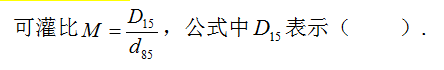      2. 大体积混凝土基础温差是指坝基础部位混凝土（ ）。
A  稳定温度与最低温度之差
B  最高温度与设计最终温度之差
C  最高温度与入仓温度之差
D  稳定温度与入仓温度之差
参考答案：B；考生答案：B；试题分数：3；考生得分：3      3. 施工进度计划是施工工程项目的（ ）。
A  战略规划
B  时空规划
C  施工规划
D  时间规划
参考答案：D；考生答案：D；试题分数：3；考生得分：3      4. （ ）的目的是改善基岩的力学性能，提高地基的整体性、均匀性和承载能力
A  固结灌浆
B  帷幕灌浆
C  接触灌浆
D  化学灌浆
参考答案：A；考生答案：A；试题分数：3；考生得分：3      5. 混凝土冬季施工可采取什么措施？（ ）
A  采用发热量低的水泥，并加掺合料和减水剂，以减低水泥用量
B  采用地下冷水或人造冰水拌和混凝土
C  增加混凝土的拌和时间
D  增加运输时间和转运次数
参考答案：C；考生答案：D；试题分数：3；考生得分：0      6. 混凝土浇筑过程中出现冷缝的含义是（ ）。
A  通水冷却不当导致的开裂缝
B  降温导致开裂缝
C  混凝土降温过程中出现结合缝
D  层间间隔时间超过初凝时间
参考答案：D；考生答案：D；试题分数：3；考生得分：3      7. 下述哪个施工阶段不属于工程施工总工期 ( )。
A  工程筹建期
B  工程准备期
C  主体工程施工
D  工程完建期
参考答案：A；考生答案：A；试题分数：3；考生得分：3      8. 岩基灌浆使用最广泛的是( ) 。
A  水泥灌浆
B  水泥粘土灌浆
C  化学灌浆
D  砂石灌浆
参考答案：A；考生答案：A；试题分数：3；考生得分：3      9. 与确定土石坝上坝强度无直接关系的因素是（ ）。
A  施工不均衡系数
B  坝面作业损失系数
C  有效工作日数
D  土石料松散系数
参考答案：D；考生答案：D；试题分数：3；考生得分：3      10. 在大坝混凝土拌和过程胶凝材料是指（ ）。
A  减水剂
B  缓凝剂
C  水泥和粉煤灰
D  粉煤灰
参考答案：C；考生答案：C；试题分数：3；考生得分：3 多项选择题（共8题，共40分）      1. 水工隧洞施工的特点有（ ）。
A  工程地质和水文地质条件对施工影响很小
B  工作面小，工种工序多，劳动条件差，相互干扰大
C  工程地质和水文地质条件对施工影响很大
D  隧洞施工容易发生事故，必须严格遵守安全操作规程

参考答案：B,C,D；考生答案：B,C,D；试题分数：5；考生得分：5     2. 水利水电工程中采用的基本爆破方法有（ ）。
A  浅孔爆破
B  三次爆破
C  深孔爆破
D  雷管爆破

参考答案：A,C；考生答案：A,C；试题分数：5；考生得分：5     3. 以下关于拆模工作说法正确的是（ ）。
A  先装后拆、后装先拆、先拆除非承重部分，后拆除承重部分
B  对拱形或跨度较大的梁，应从跨中向两端同时对称拆卸
C  对于承重的直立侧面模板，在混凝土凝固的后即可拆卸
D  对于大体积混凝土，应考虑外界气温变化再确定拆模时间，应避免早晚或夜间拆模

参考答案：A,B,D；考生答案：A,B,D；试题分数：5；考生得分：5     4. 大体积混凝土施工常采用的温控措施有（ ）。
A  减少每立方米混凝土的水泥用量
B  降低混凝土的入仓温度
C  在混凝土内预埋水管通水冷却
D  提高混凝土的发热量

参考答案：A,B,C；考生答案：A,B,C；试题分数：5；考生得分：5     5. 分段围堰法导流，纵向围堰的两种典型布置是（ ）。
A  流线型布置
B  挑流式布置
C  直线式布置
D  圆形布置

参考答案：A,B；考生答案：A,B；试题分数：5；考生得分：5     6. 全面质量管理包括的基本观点包括（ ）。
A  全面对待质量
B  为用户服务
C  以预防为主
D  全面管理

参考答案：A,B,C,D；考生答案：A,B,C,D；试题分数：5；考生得分：5     7. 预制渡槽与现浇式渡槽比较有以下特点（ ）。
A  钢筋混凝土构件提前分散预制，可以与导流排水、基坑开挖等平行作业
B  采用“轻、强、巧、薄”的预制构件
C  施工的关键是构件的养护
D  绝大部分混凝土工程在地面施工，免除了繁杂支模，脚手架和高空现浇施工

参考答案：A,B,D；考生答案：A,B；试题分数：5；考生得分：3.3333     8. 按编制程序和用途分类，定额可分为（ ）。
A  施工定额
B  材料消耗定额
C  预算定额
D  产量定额

参考答案：A,C；考生答案：A,C；试题分数：5；考生得分：52050水利工程施工-0002 试卷总分：100     答题时间：60分钟客观题 判断题（共15题，共30分）      1. 爆破工程中炸药的用量与爆落的岩体体积没有关系，只与爆破作用指数有关。（ ）
T  √
F  ×
参考答案：F；考生答案：--；试题分数：2；考生得分：2      2. 施工安全要贯彻执行“安全第一 、预防为主”的方针。（ ）
T  √
F  ×
参考答案：T；考生答案：T；试题分数：2；考生得分：2      3. 基坑开挖，要遵循“自下而上，先河槽后岸坡”分层开挖，逐渐上升的原则。( )
T  √
F  ×
参考答案：F；考生答案：F；试题分数：2；考生得分：2      4. 骨料加工厂的位置应尽可能接近拌和楼。（ ）
T  √
F  ×
参考答案：F；考生答案：T；试题分数：2；考生得分：0      5. 压实砂砾石坝壳时，砂石料的含水量必须保持为最优含水量。( )
T  √
F  ×
参考答案：F；考生答案：F；试题分数：2；考生得分：2      6. 渡槽槽身吊装时，起重设备架立得离槽身越近越好。
T  √
F  ×
参考答案：F；考生答案：F；试题分数：2；考生得分：2      7. 水利工程岩基灌浆多用水泥粘土浆，而砂砾石地基灌浆，以采用化学灌浆为好。( )
T  √
F  ×
参考答案：F；考生答案：T；试题分数：2；考生得分：0      8. 土料的压实方法与填筑部位、压实机械的类型和施工道路有关。（ ）
T  √
F  ×
参考答案：F；考生答案：T；试题分数：2；考生得分：0      9. 渠道施工包括渠道开挖、渠堤填筑和渠道通水。（ ）
T  √
F  ×
参考答案：F；考生答案：T；试题分数：2；考生得分：0      10. 土石坝施工坝面流水作业的流水工段数应等于或大于流水工序数。( )
T  √
F  ×
参考答案：T；考生答案：T；试题分数：2；考生得分：2      11. 常用的起爆方法包括电力起爆和非电力起爆两大类。（ ）
T  √
F  ×
参考答案：T；考生答案：T；试题分数：2；考生得分：2      12. 同一地段的基岩灌浆必须按先帷幕灌浆后固结灌浆的顺序进行。( )
T  √
F  ×
参考答案：F；考生答案：F；试题分数：2；考生得分：2      13. 现场碾压试验，应在选定碾压机械的前提下，确定填筑土料的铺土厚度、 碾压遍数、压实土料的最优含水量。（ ）
T  √
F  ×
参考答案：T；考生答案：T；试题分数：2；考生得分：2      14. 导洞开挖隧洞时，导洞的开挖面一般在8m2左右。（ ）
T  √
F  ×
参考答案：F；考生答案：T；试题分数：2；考生得分：0      15. 对水平施工缝采用高压水冲毛，视气温情况，可在浇筑后0～24h进行。（ ）
T  √
F  ×
参考答案：F；考生答案：F；试题分数：2；考生得分：2 单项选择题（共10题，共30分）      1. 土石坝工程施工运输强度主要取决于（ ）。
A  振动碾数目
B  挖掘机数目
C  开挖强度
D  上坝强度
参考答案：D；考生答案：D；试题分数：3；考生得分：3      2. 与混凝土生产程序无关的工序有（ ）。
A  储料
B  供料
C  配料和拌和
D  浇筑
参考答案：D；考生答案：A；试题分数：3；考生得分：0      3. 预裂爆破首先要形成一条贯穿设计轮廓线的裂缝，其目的是为了（ ）。
A  保护爆破区岩体免遭破坏
B  保护爆破区岩体，以免能量损失
C  保护爆破区岩体，形成一个平整的开挖面
D  消弱爆破区冲击波的能量，保护保留区岩体免遭破坏
参考答案：D；考生答案：D；试题分数：3；考生得分：3      4. 以下哪个属于碾压式土石坝施工的基本作业（ ）。
A  排水清基
B  公路洒水
C  压实
D  坝坡修整
参考答案：C；考生答案：C；试题分数：3；考生得分：3      5. 千斤顶是用来( )。
A  拉重物
B  顶举重物
C  压重物
D  称重
参考答案：B；考生答案：B；试题分数：3；考生得分：3      6. （ ）一般适用于岸坡平缓或有宽阔滩地的平原河道。
A  底孔导流
B  缺口导流
C  隧洞导流
D  明渠导流
参考答案：D；考生答案：D；试题分数：3；考生得分：3      7. 利用锚杆把不稳定的岩块固定在完整的岩体上，这是锚杆的（ ）。
A  悬吊作用
B  组合岩梁
C  组合岩拱
D  系统作用
参考答案：A；考生答案：A；试题分数：3；考生得分：3      8. 岩基灌浆钻孔冲洗的目的是（ ）。
A  浸润孔壁
B  冲洗孔壁测定灌浆参数
C  将残存在孔内、孔壁的岩粉碎屑冲到孔外
D  将残存在孔内、孔壁的岩粉碎屑冲到孔外并将岩层裂缝中冲填物冲洗干净
参考答案：D；考生答案：D；试题分数：3；考生得分：3      9. 分段围堰法导流又称为（ ）。
A  分期围堰法导流
B  明渠导流
C  明槽导流
D  缺口导流
参考答案：A；考生答案：A；试题分数：3；考生得分：3      10. 灌浆的结束条件是用两个指标来控制：一个是残余吸浆量，又称最终吸浆量，即灌到最后的限定吸浆量；另一个是（ ），即在残余吸浆量的情况下，保持设计规定压力的延续时间。
A  固结时间
B  透水率
C  初凝时间
D  闭浆时间
参考答案：D；考生答案：D；试题分数：3；考生得分：3 多项选择题（共8题，共40分）      1. 与导流时段划分有关的主要因素是（ ）。
A  河道水文特性
B  枢纽类型
C  导流方式
D  施工总进度与工期

参考答案：A,B,C,D；考生答案：A,B,C,D；试题分数：5；考生得分：5     2. 劳动定额按表现形式不同又可分为（ ）。
A  时间定额
B  人工定额
C  施工定额
D  产量定额

参考答案：A,D；考生答案：A,D；试题分数：5；考生得分：5     3. 土石料场的规划应考虑以下方面（ ）。
A  空间规划，即对料场位置、高程恰当选择，合理布置
B  时间规划，即考虑施工强度和坝体填筑部位的变化
C  质和量的规划
D  对主要料场和备用料场分别加以考虑

参考答案：A,B,C,D；考生答案：A,B,C,D；试题分数：5；考生得分：5     4. 骨料的储存应注意（ ）。
A  对于粗骨料要防止跌碎和分离
B  对于细骨料既要重视脱水，又要保持有一定湿度
C  在堆存中可以混级
D  对于细骨料要考虑跌落高度过大，粗骨料则不用考虑

参考答案：A,B；考生答案：A,B；试题分数：5；考生得分：5     5. 爆破安全控制要考虑（ ）。
A  爆破地震振动
B  爆破冲击的安全距离
C  个别飞石的安全距离
D  爆破毒气

参考答案：A,B,C,D；考生答案：A,B,C,D；试题分数：5；考生得分：5     6. 制定渡槽吊装方案时应考虑( ).
A  渡槽型式、尺寸和重量等
B  吊装设备能力
C  施工现场自然条件
D  施工人员的施工水平

参考答案：A,B,C,D；考生答案：A,B,C,D；试题分数：5；考生得分：5     7. 时间定额包括（ ）。
A  基本生产时间
B  准备时间
C  结束时间
D  工人必须的休息时间

参考答案：A,B,C,D；考生答案：A,B,C,D；试题分数：5；考生得分：5     8. 按编制程序和用途分类，定额可分为（ ）。
A  施工定额
B  概述定额
C  预算定额
D  产量定额

参考答案：A,B,C；考生答案：A,C；试题分数：5；考生得分：3.33332050水利工程施工-0003 试卷总分：100     答题时间：60分钟客观题 判断题（共15题，共30分）      1. 反向铲挖掘机适于挖掘停机面以下的土方和水下土方。（ ）
T  √
F  ×
参考答案：T；考生答案：T；试题分数：2；考生得分：2      2. 吊装构件的翻转一般有地面翻转和吊空翻转。（ ）
T  √
F  ×
参考答案：T；考生答案：T；试题分数：2；考生得分：2      3. 振捣是混凝土浇筑过程中的次要工序。（ ）
T  √
F  ×
参考答案：F；考生答案：F；试题分数：2；考生得分：2      4. 所有的钢筋在安装前都应冷拉加工。（ ）
T  √
F  ×
参考答案：F；考生答案：F；试题分数：2；考生得分：2      5. 确定灌浆压力的原则是：在不致破坏基岩和坝体的前提下，尽可能采用比较高的压力。( )
T  √
F  ×
参考答案：T；考生答案：T；试题分数：2；考生得分：2      6. 养护不良的混凝土，因水泥中结晶体及胶质未能充分产生，使混凝土组织松散，透水性增加并影响混凝土裂缝的发展。（ ）
T  √
F  ×
参考答案：F；考生答案：F；试题分数：2；考生得分：2      7. 羊足碾只能用压实粘性土，振动碾最适宜于压实非粘性土。( )
T  √
F  ×
参考答案：T；考生答案：T；试题分数：2；考生得分：2      8. 轴心受拉、小偏心受拉构件和承受震动荷载的构件中，钢筋接头连接不得采用绑扎法接头。（ ）
T  √
F  ×
参考答案：T；考生答案：T；试题分数：2；考生得分：2      9. 坝体拦洪标准是根据坝体拦蓄的库容确定的。（ ）
T  √
F  ×
参考答案：F；考生答案：F；试题分数：2；考生得分：2      10. 在水工建筑物及新浇混凝土附近和灌浆完毕地段邻近，绝不能爆破。( )
T  √
F  ×
参考答案：F；考生答案：F；试题分数：2；考生得分：2      11. 工程建设的管理业务，大体可分为经营管理和企业管理两个方面。（ ）
T  √
F  ×
参考答案：F；考生答案：F；试题分数：2；考生得分：2      12. 岩基开挖的主要方法是钻孔爆破，分层开挖。( )
T  √
F  ×
参考答案：T；考生答案：T；试题分数：2；考生得分：2      13. 泥浆性能包括物理稳定性、化学稳定性、相对密度、黏度、pH、含砂率等。（ ）
T  √
F  ×
参考答案：T；考生答案：T；试题分数：2；考生得分：2      14. 导洞开挖隧洞时，导洞的开挖面一般在15m2左右。（ ）
T  √
F  ×
参考答案：F；考生答案：F；试题分数：2；考生得分：2      15. 对水平施工缝采用高压水冲毛，视气温情况，可在浇筑后10～24h进行。（ ）
T  √
F  ×
参考答案：F；考生答案：F；试题分数：2；考生得分：2 单项选择题（共10题，共30分）      1. 以下原则中哪一个属于土石坝料场规划中的时间规划（ ）。
A  易淹没料场先用
B  高料高用
C  充分利用两岸供料
D  低料低用
参考答案：A；考生答案：A；试题分数：3；考生得分：3      2. 装配式渡槽施工的重要环节之一是（ ）。
A  吊装
B  养护
C  涂料
D  浇制
参考答案：A；考生答案：A；试题分数：3；考生得分：3      3. 不属于砂砾石地基钻孔灌浆方法有( )。
A  预埋花管法
B  打管法
C  循环钻灌法
D  固结灌浆
参考答案：D；考生答案：D；试题分数：3；考生得分：3      4. （ ）是为了加强坝体混凝土和地基之间的结合能力，提高坝体的抗滑稳定性，同时也能增进地基的固结强度和防渗性能。
A  固结灌浆
B  帷幕灌浆
C  接触灌浆
D  化学灌浆
参考答案：C；考生答案：C；试题分数：3；考生得分：3      5. 平洞采用全断面开挖的条件之一是围岩的牢固系数f 满足（   ）。
A  f  ≥5～6
B  f  ≥8～10
C  f  ﹤ 8
D  f = 8
参考答案：B；考生答案：B；试题分数：3；考生得分：3      6. 施工总布置是施工场区在施工期间的( )。
A  空间规划
B  时间规划
C  时空规划
D  平面规划
参考答案：A；考生答案：A；试题分数：3；考生得分：3      7. 水利工程施工管理一般应是（ ）。
A  监理工程师的工作
B  业主的工作
C  承包商的工作
D  政府监督部门的工作
参考答案：C；考生答案：C；试题分数：3；考生得分：3      8. 不能独立导流的导流泄水建筑物是（ ）。
A  底孔
B  缺口
C  隧洞
D  明渠
参考答案：B；考生答案：D；试题分数：3；考生得分：0      9. 与管道沟槽断面尺寸无关的因素是 ( )。
A  管道直径
B  土壤性质
C  沟槽深度
D  气候
参考答案：D；考生答案：D；试题分数：3；考生得分：3      10. 在流量很大的平原河道或河谷较宽的山区河流上修建混凝土坝枢纽时，一般宜采用（ ）。
A  全段围堰法
B  分期导流
C  河床外导流
D  淹没基坑导流
参考答案：B；考生答案：B；试题分数：3；考生得分：3 多项选择题（共8题，共40分）      1. 选择压实机械的主要原则是（ ）。
A  尽量采用现有的压实设备
B  根据压实材料的性质选择
C  含水量高低是选择机械的主要因素
D  施工场面小时，应选用小型夯实机具

参考答案：A,B,D；考生答案：A,B,D；试题分数：5；考生得分：5     2. 施工管理是综合性管理，其特点是（ ）。
A  和各项工作都发生直接的关系
B  渗透到各项工作的全部过程之中
C  随机管理
D  需要全体人员参加

参考答案：A,B,D；考生答案：A,B,D；试题分数：5；考生得分：5     3. 如何进行吊装作业的安全操作？（ ）
A  起吊前可以不检查所吊构件的绑扎情况
B  起吊构件应均匀平稳的起落，避免冲击现象。严禁构件在空中停留或整修
C  起吊时应派专人在起吊构件下面指挥观察
D  每天上班前及起吊过程中，应有专人负责检查吊装设备、索具和地锚等是否有松劲和损坏现象

参考答案：B,D；考生答案：B,D；试题分数：5；考生得分：5     4. 大体积混凝土施工常采用的温控措施有（ ）。
A  减少每立方米混凝土的水泥用量
B  降低混凝土的入仓温度
C  在混凝土内预埋水管通水冷却
D  减少混凝土的发热量

参考答案：A,B,C,D；考生答案：A,B,C,D；试题分数：5；考生得分：5     5. 在现浇钢筋混凝土结构施工中，对模板的基本要求是（ ）。
A  要保证结构和构件各部分的形状、尺寸及相对位置的准确性和正确性
B  要求模板表面平整，拼装严密不漏浆，不产生变形
C  对支撑系统要求有足够的强度、结构坚固，能支承各种设计荷载
D  模板型式尽量做到标准化、系列化、提高周转次数、降低成本

参考答案：A,B,C,D；考生答案：A,B,C,D；试题分数：5；考生得分：5     6. 土石坝施工的坝面质量检查内容包括哪些？（ ）
A  土的含水量
B  干表观密度
C  铺土厚度
D  颗料分析

参考答案：A,B,C,D；考生答案：A,B,C,D；试题分数：5；考生得分：5     7. 锚杆布置形式有（ ）。
A  金属锚杆
B  系统锚杆
C  局部锚杆
D  砂浆锚杆

参考答案：B,C；考生答案：B,C；试题分数：5；考生得分：5     8. 按编制程序和用途分类，定额可分为（ ）。
A  施工定额
B  概述定额
C  预算定额
D  概算指标

参考答案：A,B,C,D；考生答案：A,B,C,D；试题分数：5；考生得分：52050水利工程施工-0004 试卷总分：100     答题时间：60分钟客观题 判断题（共15题，共30分）      1. 由于土石坝一般不允许过水，所以土石坝的度汛只能采用临时断面拦洪。（ ）
T  √
F  ×
参考答案：F；考生答案：F；试题分数：2；考生得分：2      2. 土石坝施工的上坝强度取决于气象水文、施工导流、施工分期、工作面大小、劳力设备、动力供应。（ ）
T  √
F  ×
参考答案：T；考生答案：T；试题分数：2；考生得分：2      3. 振捣是混凝土浇筑过程中的次要工序。（ ）
T  √
F  ×
参考答案：F；考生答案：F；试题分数：2；考生得分：2      4. 喷锚支护适用于在大跨度洞室内作施工临时支护，并不能作为永久支护。（ ）
T  √
F  ×
参考答案：F；考生答案：F；试题分数：2；考生得分：2      5. 正向铲挖掘机适于挖掘停机面以下的土方和水下土方。( )
T  √
F  ×
参考答案：F；考生答案：F；试题分数：2；考生得分：2      6. 大体积混凝土控制基础温差，目的是防止坝基础部位的温度过高，产生表面裂缝。（ ）
T  √
F  ×
参考答案：F；考生答案：F；试题分数：2；考生得分：2      7. 施工总组织包括施工总进度、 施工总布置、施工导流三部分。（ ）
T  √
F  ×
参考答案：F；考生答案：F；试题分数：2；考生得分：2      8. 施工进度计划，按内容范围和管理层次一般分成总进度计划、单项工程进度计划和施工作业计划三类。（ ）
T  √
F  ×
参考答案：T；考生答案：T；试题分数：2；考生得分：2      9. 自下而上分段灌浆适用于地质条件不良、岩层破碎、竖向裂隙发育的情况。（ )
T  √
F  ×
参考答案：F；考生答案：F；试题分数：2；考生得分：2      10. 接触灌浆应安排在坝体混凝土达到稳定温度以后进行，以利于防止混凝土收缩产生拉裂。( )
T  √
F  ×
参考答案：T；考生答案：T；试题分数：2；考生得分：2      11. 水利水电工程常见的网络计划技术有关键线路法、计划评审技术和横道图。（ ）
T  √
F  ×
参考答案：F；考生答案：F；试题分数：2；考生得分：2      12. 爆破工程包括爆破材料、起爆方法、爆破方法等主要内容。（ ）
T  √
F  ×
参考答案：F；考生答案：F；试题分数：2；考生得分：2      13. 在细砂土、沙壤土地基开挖时，常采用人工降低地下水。（ ）
T  √
F  ×
参考答案：T；考生答案：T；试题分数：2；考生得分：2      14. 导洞开挖隧洞时，导洞的开挖面一般在10m2左右。（ ）
T  √
F  ×
参考答案：T；考生答案：F；试题分数：2；考生得分：0      15. 对水平施工缝采用高压水冲毛，视气温情况，可在浇筑后5～20h进行。（ ）
T  √
F  ×
参考答案：T；考生答案：F；试题分数：2；考生得分：0 单项选择题（共10题，共30分）      1. 
A  砂砾石层的颗粒级配曲线上含量为85%的粒径
B  砂砾石层的颗粒级配曲线上含量为15%的粒径
C  灌注材料的颗粒级配曲线上含量为85%的粒径
D  灌注材料的颗粒级配曲线上含量为15%的粒径
参考答案：C；考生答案：B；试题分数：3；考生得分：0 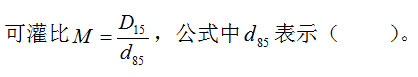      2. 喷混凝土的养护时间一般应不少于（ ）。
A  7d
B  14d
C  21d
D  28d
参考答案：B；考生答案：B；试题分数：3；考生得分：3      3. 常见的导流方式分类是依据（ ）。
A  围堰拦断主河床的方式和泄水建筑物类型
B  施工进度
C  导流设计流量
D  枢纽类型
参考答案：A；考生答案：A；试题分数：3；考生得分：3      4. （ ）是为了在地基中形成一道阻水帷幕，减少地基的渗流量，降低坝底的扬压力。
A  固结灌浆
B  帷幕灌浆
C  接触灌浆
D  化学灌浆
参考答案：B；考生答案：B；试题分数：3；考生得分：3      5. 骨料筛分中的逊径是指（ ）。
A  筛子网眼直径超过原有直径
B  骨料长宽比过大
C  上一级粒径大的骨料进入下一级粒径小骨料之中
D  低一级骨料进入高一级骨料
参考答案：D；考生答案：D；试题分数：3；考生得分：3      6. （ ）是指砂砾石地层能否接受灌浆材料灌入的一种特性，它是决定灌浆效果的先决条件
A  固结时间
B  透水率
C  可灌性
D  填筑强度
参考答案：C；考生答案：B；试题分数：3；考生得分：0      7. 钻爆法开挖隧洞时，崩落孔的主要作用是（ ）。
A  增加爆破临空面，提高周围炮孔的爆破效果
B  爆落岩体
C  控制开挖轮廓
D  控制爆破范围
参考答案：B；考生答案：B；试题分数：3；考生得分：3      8. 一般，截流设计流量的标准可采用截流时段内（ ）。
A  重现期为5～10年的月或旬平均流量
B  重现期为5～10年的月或旬最大流量
C  重现期为5～20年的最大流量
D  保证率为75%～85%的流量
参考答案：A；考生答案：A；试题分数：3；考生得分：3      9. 滑车是( )。
A  动力设备
B  简易起吊工具
C  牵引设备
D  升降机
参考答案：B；考生答案：B；试题分数：3；考生得分：3      10. 岸边开挖顺序是（ ）。
A  自上而下
B  自下而上
C  上、下同时
D  任意
参考答案：A；考生答案：A；试题分数：3；考生得分：3 多项选择题（共8题，共40分）      1. 与普通的混凝土坝相比较，碾压混凝土坝具有以下特点（ ）。
A  水泥用量多
B  粉煤灰掺量高
C  施工工序复杂、施工工艺要求较松
D  可大仓面连续浇筑上升、上升速度快

参考答案：A,D；考生答案：A,D；试题分数：5；考生得分：5     2. 基坑经常性排水排水量估算中主要包括（ ）。
A  基坑积水
B  围堰与基坑渗水
C  降水
D  岩基冲洗及混凝土养护用废水

参考答案：B,C,D；考生答案：B,C,D；试题分数：5；考生得分：5     3. 中小型水利水电工程常用的爆破方法有（ ）。
A  浅孔爆破
B  深孔爆破
C  水下爆破
D  裸露爆破

参考答案：A,B；考生答案：A,B；试题分数：5；考生得分：5     4. 地基处理的目的主要有（ ）。
A  提高地基土的承载能力，改善其变形特性
B  改善地基的剪切特性，防止剪切破坏，减少剪切变形
C  降低地基土的压缩性能，减少不均匀沉降
D  改善地基土的透水特性，降低扬压力和地下水位，提高地基的稳定性

参考答案：A,B,C,D；考生答案：A,B,C,D；试题分数：5；考生得分：5     5. 分段围堰法导流，纵向围堰的两种典型布置是（ ）。
A  流线型布置
B  挑流式布置
C  直线式布置
D  球式布置

参考答案：A,B；考生答案：A,B；试题分数：5；考生得分：5     6. 制定装配式渡槽吊装方案时应考虑（ ）。
A  渡槽型式、尺寸和重量等
B  吊装设备能力
C  施工现场自然条件
D  施工人员的施工水平

参考答案：A,B,C,D；考生答案：A,B,C,D；试题分数：5；考生得分：5     7. 工程项目之间的依从关系可以分为（ ）。
A  工艺关系
B  组织关系
C  逻辑关系
D  时间关系

参考答案：A,B；考生答案：A,B；试题分数：5；考生得分：5     8. 施工定额由（ ）三部分组成。
A  劳动定额
B  材料消耗定额
C  机械台班定额
D  产量定额

参考答案：A,B,C；考生答案：A,B,C；试题分数：5；考生得分：52050水利工程施工-0005 试卷总分：100     答题时间：60分钟客观题 判断题（共15题，共30分）      1. 反向铲挖掘机适于挖掘停机面以下的土方和水下土方。（ ）
T  √
F  ×
参考答案：T；考生答案：T；试题分数：2；考生得分：2      2. 吊装构件的翻转一般有地面翻转和吊空翻转。（ ）
T  √
F  ×
参考答案：T；考生答案：T；试题分数：2；考生得分：2      3. 山区河流，河谷狭窄、两岸地形陡峻、山岩坚实，修建大型混凝土拱坝，采用渡槽导流比较合适。（ ）
T  √
F  ×
参考答案：F；考生答案：T；试题分数：2；考生得分：0      4. 构件吊装一般要经过绑扎、起吊、就位、校正和最后固定等施工工序。（ ）
T  √
F  ×
参考答案：T；考生答案：T；试题分数：2；考生得分：2      5. 压实砂砾石坝壳时，砂石料的含水量必须保持为最优含水量。( )
T  √
F  ×
参考答案：F；考生答案：T；试题分数：2；考生得分：0      6. 养护不良的混凝土，因水泥中结晶体及胶质未能充分产生，使混凝土组织松散，透水性增加并影响混凝土裂缝的发展。（ ）
T  √
F  ×
参考答案：F；考生答案：T；试题分数：2；考生得分：0      7. 水利工程岩基灌浆多用水泥粘土浆，而砂砾石地基灌浆，以采用化学灌浆为好。( )
T  √
F  ×
参考答案：F；考生答案：T；试题分数：2；考生得分：0      8. 土料的压实方法与填筑部位、压实机械的类型和施工道路有关。（ ）
T  √
F  ×
参考答案：F；考生答案：T；试题分数：2；考生得分：0      9. 隧洞混凝土和钢筋混凝土的衬砌施工，只能采用现场浇筑这种方法。（ ）
T  √
F  ×
参考答案：T；考生答案：F；试题分数：2；考生得分：0      10. 土石坝施工坝面流水作业的流水工段数应等于或大于流水工序数。( )
T  √
F  ×
参考答案：T；考生答案：T；试题分数：2；考生得分：2      11. 工程建设的管理业务，大体可分为经营管理和企业管理两个方面。（ ）
T  √
F  ×
参考答案：F；考生答案：T；试题分数：2；考生得分：0      12. 对重力坝，要求开挖以后的基岩面比较平整，高差不宜太大、无棱角、无反坡，并尽可能略向上游倾斜。( )
T  √
F  ×
参考答案：T；考生答案：T；试题分数：2；考生得分：2      13. 现场碾压试验，应在选定碾压机械的前提下，确定填筑土料的铺土厚度、 碾压遍数、压实土料的最优含水量。（ ）
T  √
F  ×
参考答案：T；考生答案：T；试题分数：2；考生得分：2      14. 导洞开挖隧洞时，导洞的开挖面一般在12m2左右。（ ）
T  √
F  ×
参考答案：F；考生答案：T；试题分数：2；考生得分：0      15. 对水平施工缝采用高压水冲毛，视气温情况，可在浇筑后10～24h进行。（ ）
T  √
F  ×
参考答案：F；考生答案：T；试题分数：2；考生得分：0 单项选择题（共10题，共30分）      1. 
A  砂砾石层的颗粒级配曲线上含量为85%的粒径
B  砂砾石层的颗粒级配曲线上含量为15%的粒径
C  灌注材料的颗粒级配曲线上含量为85%的粒径
D  灌注材料的颗粒级配曲线上含量为15%的粒径
参考答案：B；考生答案：B；试题分数：3；考生得分：3      2. 大体积混凝土基础温差是指坝基础部位混凝土（ ）。
A  稳定温度与最低温度之差
B  最高温度与设计最终温度之差
C  最高温度与入仓温度之差
D  稳定温度与入仓温度之差
参考答案：B；考生答案：B；试题分数：3；考生得分：3      3. 不属于砂砾石地基钻孔灌浆方法有( )。
A  预埋花管法
B  打管法
C  循环钻灌法
D  固结灌浆
参考答案：D；考生答案：D；试题分数：3；考生得分：3      4. （ ）的目的是改善基岩的力学性能，提高地基的整体性、均匀性和承载能力
A  固结灌浆
B  帷幕灌浆
C  接触灌浆
D  化学灌浆
参考答案：A；考生答案：A；试题分数：3；考生得分：3      5. 平洞采用全断面开挖的条件之一是围岩的牢固系数f 满足（   ）。
A  f  ≥5～6
B  f  ≥8～10
C  f  ﹤ 8
D  f = 8
参考答案：B；考生答案：B；试题分数：3；考生得分：3      6. 施工总布置是施工场区在施工期间的( )。
A  空间规划
B  时间规划
C  时空规划
D  平面规划
参考答案：A；考生答案：D；试题分数：3；考生得分：0      7. 水利工程施工管理一般应是（ ）。
A  监理工程师的工作
B  业主的工作
C  承包商的工作
D  政府监督部门的工作
参考答案：C；考生答案：A；试题分数：3；考生得分：0      8. 岩基灌浆使用最广泛的是( ) 。
A  水泥灌浆
B  水泥粘土灌浆
C  化学灌浆
D  砂石灌浆
参考答案：A；考生答案：A；试题分数：3；考生得分：3      9. 与管道沟槽断面尺寸无关的因素是 ( )。
A  管道直径
B  土壤性质
C  沟槽深度
D  气候
参考答案：D；考生答案：D；试题分数：3；考生得分：3      10. 岸边开挖顺序是（ ）。
A  自上而下
B  自下而上
C  上、下同时
D  任意
参考答案：A；考生答案：A；试题分数：3；考生得分：3 多项选择题（共8题，共40分）      1. 选择压实机械的主要原则是（ ）。
A  尽量采用现有的压实设备
B  根据压实材料的性质选择
C  含水量高低是选择机械的主要因素
D  施工场面小时，应选用小型夯实机具

参考答案：A,B,D；考生答案：A,B,D；试题分数：5；考生得分：5     2. 基坑经常性排水排水量估算中主要包括（ ）。
A  基坑积水
B  围堰与基坑渗水
C  降水
D  岩基冲洗及混凝土养护用废水

参考答案：B,C,D；考生答案：B,C,D；试题分数：5；考生得分：5     3. 以下关于拆模工作说法正确的是（ ）。
A  先装后拆、后装先拆、先拆除非承重部分，后拆除承重部分
B  对拱形或跨度较大的梁，应从跨中向两端同时对称拆卸
C  对于承重的直立侧面模板，在混凝土凝固的后即可拆卸
D  对于大体积混凝土，应考虑外界气温变化再确定拆模时间，应避免早晚或夜间拆模

参考答案：A,B,D；考生答案：A,B,D；试题分数：5；考生得分：5     4. 地基处理的目的主要有（ ）。
A  提高地基土的承载能力，改善其变形特性
B  改善地基的剪切特性，防止剪切破坏，减少剪切变形
C  降低地基土的压缩性能，减少不均匀沉降
D  改善地基土的透水特性，降低扬压力和地下水位，提高地基的稳定性

参考答案：A,B,C,D；考生答案：A,B,C,D；试题分数：5；考生得分：5     5. 爆破安全控制要考虑（ ）。
A  爆破地震振动
B  爆破冲击的安全距离
C  个别飞石的安全距离
D  爆破毒气

参考答案：A,B,C,D；考生答案：A,B,C,D；试题分数：5；考生得分：5     6. 全面质量管理包括的基本观点包括（ ）。
A  全面对待质量
B  为用户服务
C  以预防为主
D  全面管理

参考答案：A,B,C,D；考生答案：A,B,C,D；试题分数：5；考生得分：5     7. 工程项目之间的依从关系可以分为（ ）。
A  工艺关系
B  组织关系
C  逻辑关系
D  时间关系

参考答案：A,B；考生答案：A,B；试题分数：5；考生得分：5     8. 按编制程序和用途分类，定额可分为（ ）。
A  施工定额
B  概述定额
C  预算定额
D  概算指标

参考答案：A,B,C,D；考生答案：A,C；试题分数：5；考生得分：2.52050水利工程施工-0006 试卷总分：100     答题时间：60分钟客观题 判断题（共15题，共30分）      1. 由于土石坝一般不允许过水，所以土石坝的度汛只能采用临时断面拦洪。（ ）
T  √
F  ×
参考答案：F；考生答案：F；试题分数：2；考生得分：2      2. 掏槽孔的主要作用是增加爆破的临空面。（ ）
T  √
F  ×
参考答案：T；考生答案：T；试题分数：2；考生得分：2      3. 导流时段通常是指围堰挡水而保证基坑干地施工的时段，所以也称挡水时段或施工时段。（ ）
T  √
F  ×
参考答案：T；考生答案：T；试题分数：2；考生得分：2      4. 骨料加工厂的位置应尽可能接近拌和楼。（ ）
T  √
F  ×
参考答案：F；考生答案：F；试题分数：2；考生得分：2      5. 确定灌浆压力的原则是：在不致破坏基岩和坝体的前提下，尽可能采用比较高的压力。( )
T  √
F  ×
参考答案：T；考生答案：T；试题分数：2；考生得分：2      6. 渡槽槽身吊装时，起重设备架立得离槽身越近越好。
T  √
F  ×
参考答案：F；考生答案：F；试题分数：2；考生得分：2      7. 施工总组织包括施工总进度、 施工总布置、施工导流三部分。（ ）
T  √
F  ×
参考答案：F；考生答案：F；试题分数：2；考生得分：2      8. 施工进度计划，按内容范围和管理层次一般分成总进度计划、单项工程进度计划和施工作业计划三类。（ ）
T  √
F  ×
参考答案：T；考生答案：T；试题分数：2；考生得分：2      9. 隧洞混凝土和钢筋混凝土的衬砌施工，只能采用现场浇筑这种方法。（ ）
T  √
F  ×
参考答案：T；考生答案：T；试题分数：2；考生得分：2      10. 在水工建筑物及新浇混凝土附近和灌浆完毕地段邻近，绝不能爆破。( )
T  √
F  ×
参考答案：F；考生答案：F；试题分数：2；考生得分：2      11. 水利水电工程常见的网络计划技术有关键线路法、计划评审技术和横道图。（ ）
T  √
F  ×
参考答案：F；考生答案：F；试题分数：2；考生得分：2      12. 同一地段的基岩灌浆必须按先帷幕灌浆后固结灌浆的顺序进行。( )
T  √
F  ×
参考答案：F；考生答案：F；试题分数：2；考生得分：2      13. 泥浆性能包括物理稳定性、化学稳定性、相对密度、黏度、pH、含砂率等。（ ）
T  √
F  ×
参考答案：T；考生答案：T；试题分数：2；考生得分：2      14. 导洞开挖隧洞时，导洞的开挖面一般在8m2左右。（ ）
T  √
F  ×
参考答案：F；考生答案：F；试题分数：2；考生得分：2      15. 对水平施工缝采用高压水冲毛，视气温情况，可在浇筑后0～20h进行。（ ）
T  √
F  ×
参考答案：F；考生答案：F；试题分数：2；考生得分：2 单项选择题（共10题，共30分）      1. 
A  砂砾石层的颗粒级配曲线上含量为85%的粒径
B  砂砾石层的颗粒级配曲线上含量为15%的粒径
C  灌注材料的颗粒级配曲线上含量为85%的粒径
D  灌注材料的颗粒级配曲线上含量为15%的粒径
参考答案：C；考生答案：C；试题分数：3；考生得分：3      2. 装配式渡槽施工的重要环节之一是（ ）。
A  吊装
B  养护
C  涂料
D  浇制
参考答案：A；考生答案：A；试题分数：3；考生得分：3      3. 预裂爆破首先要形成一条贯穿设计轮廓线的裂缝，其目的是为了（ ）。
A  保护爆破区岩体免遭破坏
B  保护爆破区岩体，以免能量损失
C  保护爆破区岩体，形成一个平整的开挖面
D  消弱爆破区冲击波的能量，保护保留区岩体免遭破坏
参考答案：D；考生答案：D；试题分数：3；考生得分：3      4. 以下哪个属于碾压式土石坝施工的基本作业（ ）。
A  排水清基
B  公路洒水
C  压实
D  坝坡修整
参考答案：C；考生答案：C；试题分数：3；考生得分：3      5. 骨料筛分中的逊径是指（ ）。
A  筛子网眼直径超过原有直径
B  骨料长宽比过大
C  上一级粒径大的骨料进入下一级粒径小骨料之中
D  低一级骨料进入高一级骨料
参考答案：D；考生答案：D；试题分数：3；考生得分：3      6. （ ）一般适用于岸坡平缓或有宽阔滩地的平原河道。
A  底孔导流
B  缺口导流
C  隧洞导流
D  明渠导流
参考答案：D；考生答案：D；试题分数：3；考生得分：3      7. 利用锚杆把不稳定的岩块固定在完整的岩体上，这是锚杆的（ ）。
A  悬吊作用
B  组合岩梁
C  组合岩拱
D  系统作用
参考答案：A；考生答案：A；试题分数：3；考生得分：3      8. 岩基灌浆钻孔冲洗的目的是（ ）。
A  浸润孔壁
B  冲洗孔壁测定灌浆参数
C  将残存在孔内、孔壁的岩粉碎屑冲到孔外
D  将残存在孔内、孔壁的岩粉碎屑冲到孔外并将岩层裂缝中冲填物冲洗干净
参考答案：D；考生答案：D；试题分数：3；考生得分：3      9. 滑车是( )。
A  动力设备
B  简易起吊工具
C  牵引设备
D  升降机
参考答案：B；考生答案：B；试题分数：3；考生得分：3      10. 在大坝混凝土拌和过程胶凝材料是指（ ）。
A  减水剂
B  缓凝剂
C  水泥和粉煤灰
D  粉煤灰
参考答案：C；考生答案：C；试题分数：3；考生得分：3 多项选择题（共8题，共40分）      1. 与导流时段划分有关的主要因素是（ ）。
A  河道水文特性
B  枢纽类型
C  导流方式
D  施工总进度与工期

参考答案：A,B,C,D；考生答案：A,B,C,D；试题分数：5；考生得分：5     2. 施工管理是综合性管理，其特点是（ ）。
A  和各项工作都发生直接的关系
B  渗透到各项工作的全部过程之中
C  随机管理
D  需要全体人员参加

参考答案：A,B,D；考生答案：A,B,D；试题分数：5；考生得分：5     3. 土石料场的规划应考虑以下方面（ ）。
A  空间规划，即对料场位置、高程恰当选择，合理布置
B  时间规划，即考虑施工强度和坝体填筑部位的变化
C  质和量的规划
D  对主要料场和备用料场分别加以考虑

参考答案：A,B,C,D；考生答案：A,B,C,D；试题分数：5；考生得分：5     4. 骨料的储存应注意（ ）。
A  对于粗骨料要防止跌碎和分离
B  对于细骨料既要重视脱水，又要保持有一定湿度
C  在堆存中可以混级
D  对于细骨料要考虑跌落高度过大，粗骨料则不用考虑

参考答案：A,B；考生答案：A,B；试题分数：5；考生得分：5     5. 分段围堰法导流，纵向围堰的两种典型布置是（ ）。
A  流线型布置
B  挑流式布置
C  直线式布置
D  球式布置

参考答案：A,B；考生答案：A,B；试题分数：5；考生得分：5     6. 制定渡槽吊装方案时应考虑( ).
A  渡槽型式、尺寸和重量等
B  吊装设备能力
C  施工现场自然条件
D  施工人员的施工水平

参考答案：A,B,C,D；考生答案：A,B,C,D；试题分数：5；考生得分：5     7. 预制渡槽与现浇式渡槽比较有以下特点（ ）。
A  钢筋混凝土构件提前分散预制，可以与导流排水、基坑开挖等平行作业
B  采用“轻、强、巧、薄”的预制构件
C  施工的关键是构件的养护
D  绝大部分混凝土工程在地面施工，免除了繁杂支模，脚手架和高空现浇施工

参考答案：A,B,D；考生答案：A,B,D；试题分数：5；考生得分：5     8. 施工定额由（ ）三部分组成。
A  劳动定额
B  材料消耗定额
C  机械台班定额
D  产量定额

参考答案：A,B,C；考生答案：A,B,C；试题分数：5；考生得分：5